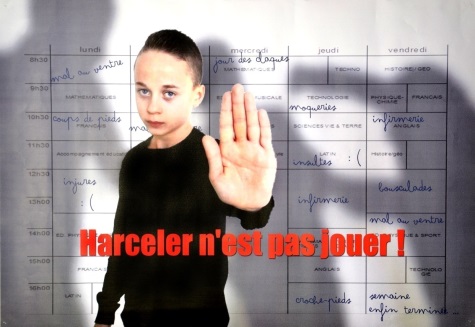 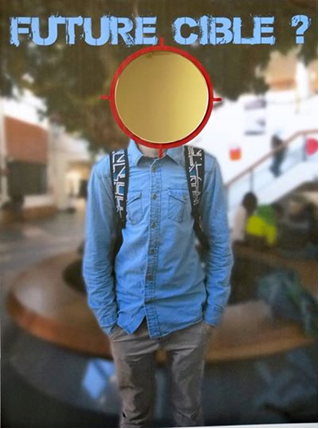 Pouvez-vous citer un ou plusieurs numéros de téléphones (nationaux ou académiques) pour signaler ou parler d’une situation de harcèlement ?Quelle est la « limite géographique » du harcèlement « scolaire » ? Le harcèlement a-t-il des conséquences particulières sur la santé des auteurs ?Quelle est la peine encourue pour un auteur de faits de harcèlement ?Qui sont le plus souvent victimes ou auteurs de harcèlement, les filles ou les garçons ? Est-ce la même chose pour le cyber-harcèlement ?Selon une étude du FBI (2000), quel est le pourcentage d’auteurs de « school shooting » qui ont été victimes de harcèlement au cours de leur scolarité Pouvez-vous classer dans l’ordre d’importance les pourcentages d’élèves harcelés au primaire, au collège, au lycée ?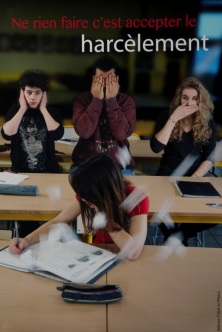 Entre 2010 et 2014 (enquête HBSC-OMS) le harcèlement au collège a évolué, notamment en sixième. Est-il en hausse, ou en baisse et de quel pourcentage ?Quel pourcentage d’élèves de collège ont été victimes de cyberviolence  (enquête 2015) ?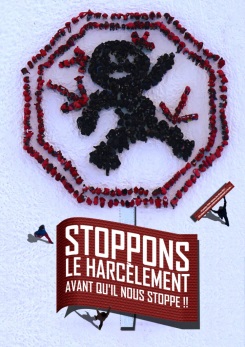 Quelles sont les ressources institutionnelles que l’on peut solliciter pour traiter les situations de harcèlement ?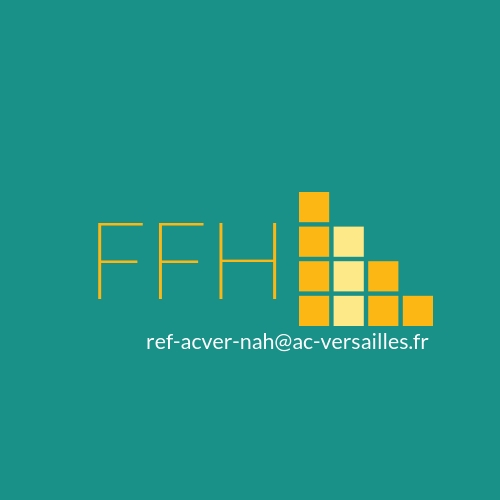 